Teilüberarbeitung der Prüfungsrichtlinien für KohlrabiVon einem Sachverständigen aus den Niederlanden erstelltes DokumentHaftungsausschluss: dieses Dokument gibt nicht die Grundsätze oder eine Anleitung der UPOV wieder	Zweck dieses Dokuments ist es, einen Vorschlag zur Teilüberarbeitung der Prüfungsrichtlinien für Kohlrabi (Dokument TG/65/4 Rev.) vorzulegen.	Die Technische Arbeitsgruppe für Gemüsearten (TWV) prüfte auf ihrer sechsundfünfzigsten Tagung einen Vorschlag für eine Teilrevision der Prüfungsrichtlinie für Kohlrabi (Brassica oleracea L. convar. acephala (DC.) Alef. var. gongylodes L.; Brassica oleracea L. Gongylodes Group) auf der Grundlage der Dokumente TG/65/4 Rev. und TWV/56/19 „Partial revision of the Test Guidelines for Kohlrabi” wie folgt zu überarbeiten (vergleiche Dokument TWV/56/22 „Report“, Absatz 89):Streichung von Merkmal 11 „Blattspreite: Einschnitte bis zur Mittelrippe (am unteren Teil des Blattes)“ aus Kapitel VII. „Merkmalstabelle“; Überarbeitung der Erläuterung Zu 11-13 in Kapitel VIII. „Erklärungen zu der Merkmalstabelle“ durch Entfernung der Angabe von Merkmal 11 aus der Abbildung; Überarbeitung von Merkmal 20 „Kohlrabi: Farbe der Haut“ in Kapitel VII. „Merkmalstabelle“Überarbeitung von Kapitel X „Technischer Fragebogen“, Abschnitt 5 „Anzugebende Merkmale der Sorte“:Streichung von Merkmal 11 „Blattspreite: Einschnitte bis zur Mittelrippe (am unteren Teil des Blattes)“Überarbeitung von Merkmal 20 „Kohlrabi: Farbe der Haut“	Die vorgeschlagenen Änderungen sind nachfolgend durch Hervorheben und Unterstreichen (Einfügungen) und Durchstreichen (Streichungen) angegeben.Vorschlag zur Streichung von Merkmal 11 „Blattspreite: Einschnitte bis zur Mittelrippe (am unteren Teil des Blattes)“ aus Kapitel VII. „Merkmalstabelle“Vorschlag für die Überarbeitung der Erläuterung Zu 11-13 in Kapitel VIII. „Erklärungen zu der Merkmalstabelle“ durch Entfernung der Angabe von Merkmal 11 aus der AbbildungZu 11-13  11-12: Blattspreite: Einschnitte bis zur Mittelrippe (11), Randeinschnitte (12 und 13)  (11 und 12)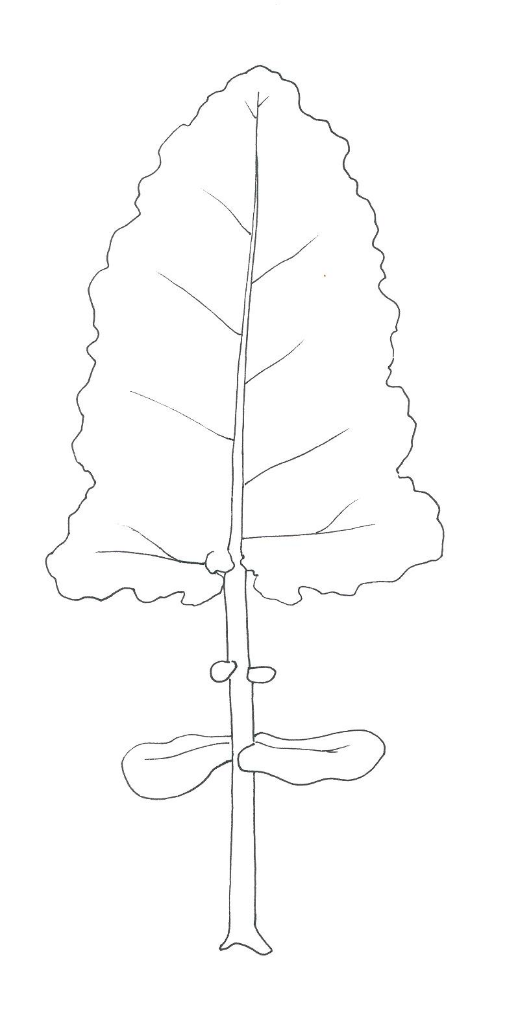 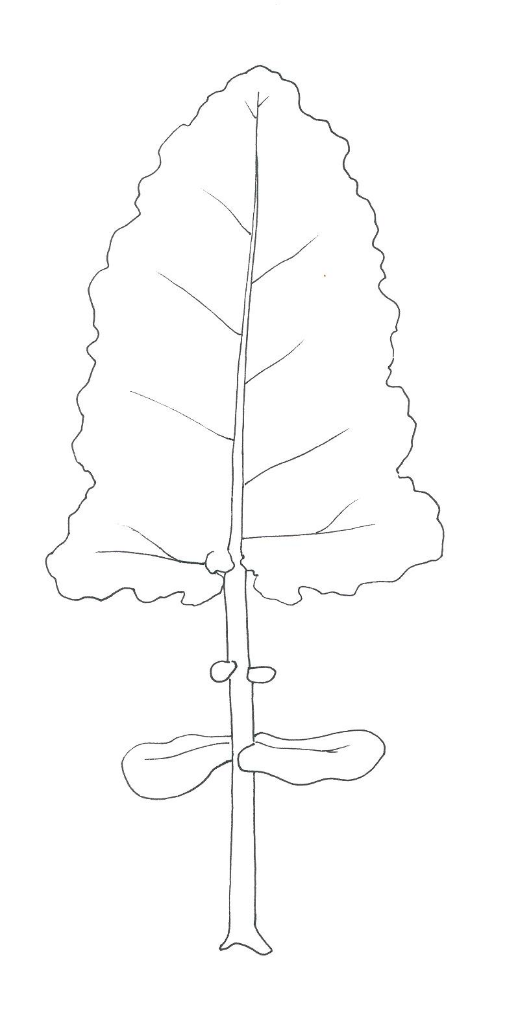 Vorschlag zur Überarbeitung von Merkmal 20 „Kohlrabi: Farbe der Haut“ in Kapitel VII. „Merkmalstabelle“Vorschlag zur Überarbeitung von Kapitel X „Technischer Fragebogen“, Abschnitt 5 „Anzugebende Merkmale der Sorte“[Ende des Dokuments]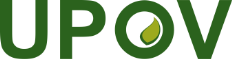 GInternationaler Verband zum Schutz von PflanzenzüchtungenTechnischer AusschussAchtundfünfzigste TagungGenf, 24. und 25. Oktober 2022TC/58/21Original: englischDatum: 4. Oktober 2022
English
français
deutsch
españolExample Varieties
Exemples
Beispielssorten
Variedades ejemplo
Note/
Nota10.

(+)Leaf blade: shape of apexLimbe: forme de la partie apicaleBlattspreite: Form des oberen TeilsLimbo: forma del ápiceacuteaigüeschmal spitzaguda1pointedpointuespitzpuntiaguda2obtuseobtusestumpfobtusaAvanti, Expreß Forcer3roundedarrondieabgerundetredondeadaNoriko, Spree4broadly roundedarrondie largebreit abgerundetredondeada anchaGigant, Superschmelz511.
(*)
(+)Leaf blade: divisions to midrib (on lower part of leaf)Limbe: incisions jusqu’à la nervure principale (partie inférieure de la feuille)Blattspreite: Einschnitte bis zur Mittelrippe (am unteren Teil des Blattes)Limbo: divisiones de la nervadura principal (en la parte inferior de la hoja)absent or very fewabsentes ou très peufehlend oder 
sehr wenigeausentes o 
muy escasas1fewpeuwenigeescasasAzur-Star3mediummoyennesmittelmediasNoriko5manynombreusesvielenumerosasAvanti, Korist7very manytrès nombreusessehr vielemuy numerosasLanro912. 11. 

(+)Leaf blade: number of margin incisions (on upper part of leaf)Limbe: nombre d’incisions du bord (partie supérieure de la feuille)Blattspreite: Anzahl Randeinschnitte 
(am oberen Teil des Blattes)Limbo: número de incisiones del borde (en la parte superior de la hoja)absent or very fewnul ou très petitfehlend oder 
sehr geringausentes o 
muy escasas1fewpetitgeringescasasAzur-Star3mediummoyenmittelmediasExpreß Forcer5manygrandgroßnumerosas7very manytrès grandsehr großmuy numerosas9
English
français
deutsch
españolExample Varieties
Exemples
Beispielssorten
Variedades ejemplo
Note/
Nota20.
(*)Kohlrabi: color of skinRave: couleur de l’épidermeKohlrabi: Farbe der HautColinabo: color de la epidermiswhiteblancweißblancoBeas1white greenvert blancweißgrünverde blanquecinoBode, Expreß Forcer, Lanro, Timpano1 2greenvertgrünverdeAvaya, Erko, Gaston, Noriko2 3pale violetviolet clairhellviolettvioleta pálido3dark violettviolet foncédunkelviolettvioleta oscuroAzur-Star, Oder, Purpuran45. 	Anzugebende Merkmale der Sorte (die in Klammern angegebene Zahl verweist auf die entsprechenden Merkmale in den Prüfungsrichtlinien; bitte die Ausprägungsstufe ankreuzen, die derjenigen der Sorte am nächsten kommt)5. 	Anzugebende Merkmale der Sorte (die in Klammern angegebene Zahl verweist auf die entsprechenden Merkmale in den Prüfungsrichtlinien; bitte die Ausprägungsstufe ankreuzen, die derjenigen der Sorte am nächsten kommt)5. 	Anzugebende Merkmale der Sorte (die in Klammern angegebene Zahl verweist auf die entsprechenden Merkmale in den Prüfungsrichtlinien; bitte die Ausprägungsstufe ankreuzen, die derjenigen der Sorte am nächsten kommt)5. 	Anzugebende Merkmale der Sorte (die in Klammern angegebene Zahl verweist auf die entsprechenden Merkmale in den Prüfungsrichtlinien; bitte die Ausprägungsstufe ankreuzen, die derjenigen der Sorte am nächsten kommt)MerkmaleBeispielssortenAnmer-kung5.1
(1)Keimpflanze:  Anthocyanfärbung der KeimblätterfehlendExpreß Forcer1[   ]vorhandenAzur-Star9[   ]5.2
(11)Blattspreite: Einschnitte bis zur Mittelrippe (am unteren Teil des Blattes)fehlend oder sehr wenige1[   ]wenigeAzur-Star3[   ]mittelNoriko5[   ]vieleAvanti, Korist7[   ]sehr vieleLanro9[   ]5.3 2
(15)Blattspreite: BlasigkeitgeringAvanti3[   ]mittelSpree5[   ]starkLanro7[   ]5.4 3
(18)Blattspreite: Intensität der Grünfärbungsehr hell1[   ]hell3[   ]mittelNoriko, Quickstar5[   ]dunkelAvanti, Lanro7[   ]sehr dunkelPader9[   ]5.5 4
(20)Kohlrabi: Farbe der HautweißBeas1[   ]weißgrünBode, Expreß Forcer, Lanro, Timpano1 2[   ]grünAvaya, Erko, Gaston, Noriko2 3[   ]hellviolett3[   ]dunkelviolettAzur-Star, Oder, Purpuran4[   ][…]